Clifton Primary School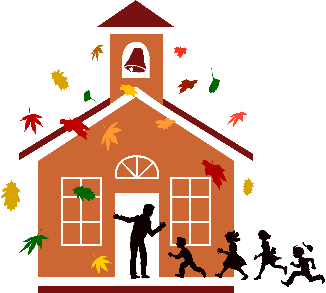 Autumn 2023 After School ClubsRunning weekly from 18th September 2023Clifton Clubs!   Extra learning, extra sport, extra fun!MondayTuesdayWednesdayThursdayFriday3:15 – 4:15pmFlex Dancein the hallY1, Y2, Y3, Y4, Y5, Y6STAFF: G Samuels3:15 – 4:15pmFirst Steps Sport (Football Autumn 1 Dodgeball Autumn 2)in the hallY1, Y2STAFF: M Middleton3:15 – 4:15pmInternational clubin 3JM classroomY3, Y4, Y5, Y6STAFF: R Stephenson and D Chapman3:15 – 4:15pmArts and Crafts clubin 6CT classroomY1,Y2, Y6STAFF: V Fletcher and M Coleman3:15 – 4:15pmFootball club with coachin the hall / outsideY5, Y6STAFF: D Chapman3:15 – 4:15pmForest Schoolin the gardenY1, Y2 STAFF: H Watson and A Hill